De dichter van het gedicht dat hier wordt gepubliceerd is een van de meest tot de verbeelding sprekende schrijvers uit het Franse taalgebied. François Villon werd waarschijnlijk geboren in Parijs in 1431. Hij heeft daar aan de universiteit gestudeerd, maar leidde een leven vol avontuur: “je fuyoie l’escolle comme fait le mauvaiz enffant”-“ik vluchtte van school zoals een ondeugend kind doet” (Testament vs. 205-206).Villon kwam geregeld met justitie in aanraking o.a. voor geweldpleging. Tweemaal werd hem gratie verleend toen hij ter dood was veroordeeld. Na deze laatste gratiëring (1463) werd hij uit Parijs verbannen en zijn geen gegevens meer bekend van hem.Zijn gedichten zijn een afspiegeling van zijn leven en maken een balans ervan op. Vooral “Le Testament” maar ook “Le Lais” (“De Nalatenschap”). De eerste uitgave van de werken van Villon is postuum (1489). In 1533 verscheen een verbeterde uitgave van de hand van Clément Marot, wel de laatste Franse rederijker genoemd. Hij gaf ook de gedichten een titel.Le Testament is een cyclus gedichten van totaal 2023 regels; het hier gekozen gedicht maakt deel ervan uit (vers 329-356). Het is een veel geciteerde overpeinzing over de vergankelijkheid van zaken en vooral mensen.De tekst heb ik genomen uit de tweetalige editie van Jacques Fieuws (1974) omdat deze een afbeelding uit een oude uitgave heeft, die de andere mij ter beschikking staande uitgaven niet hebben. De laatste strofe draagt de titel envoi, opgedragen aan de beschermer van de rederijkerskamer. Bijgevoegd zijn enkele verklarende noten betreffende minder en onbekende personen.Georges Brassens heeft het gedicht op muziek gezet en zingt het hier.Een opmerking over de vertaling:”antan” betekent “vroeger” en wordt meestal (of een synoniem ervan) gebruikt als het gedicht wordt vertaald. Omdat het oorspronkelijk “van vorig jaar” betekent kan ook dit bedoeld zijn. De Engelse vertaling van Rossetti gebruikt ook “yester-year”. Mij lijkt inderdaad logischer dat men zich afvraagt waar de sneeuw, ook symbool van ongereptheid, van vorig jaar is gebleven dan die van vroeger.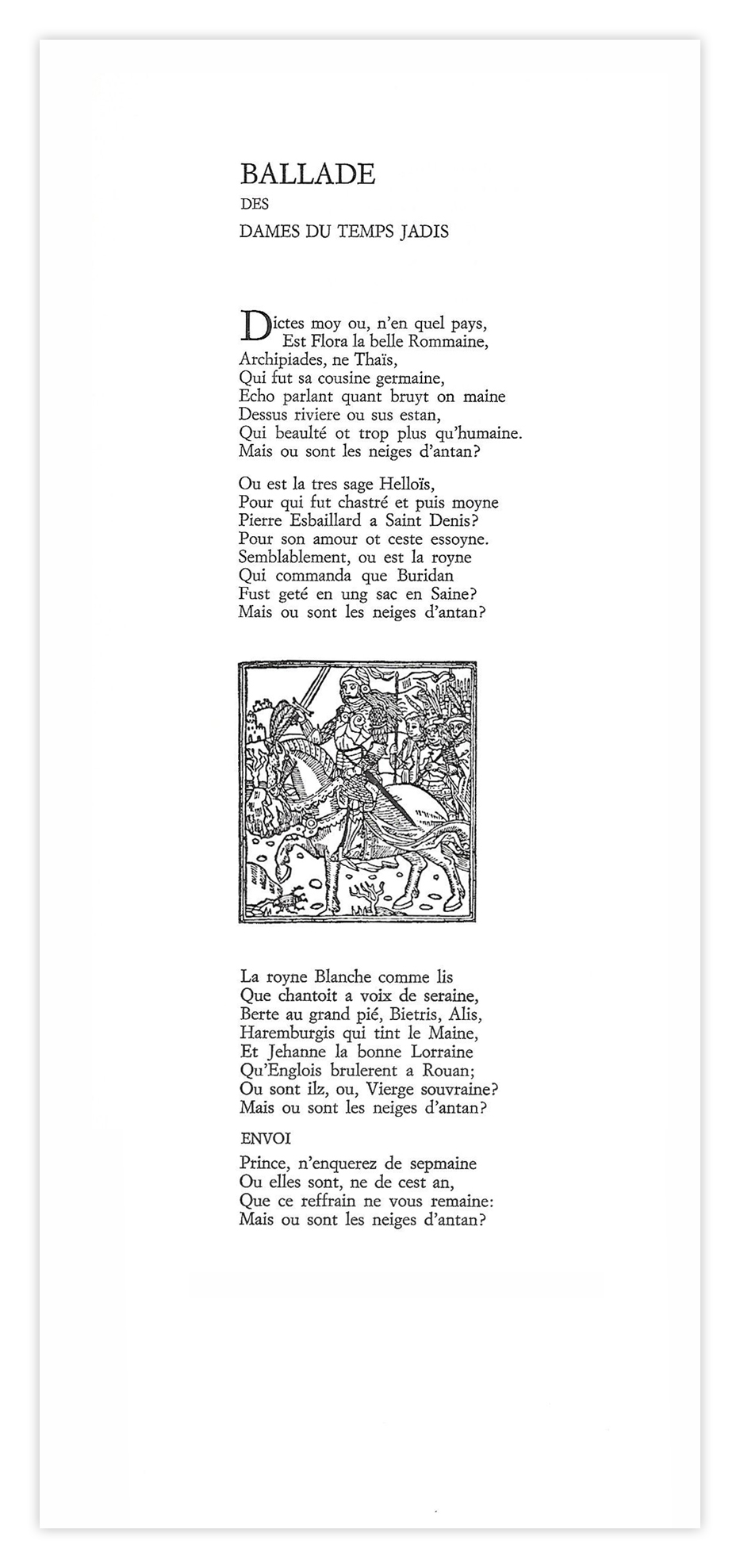 TRANSCRIPTIE NAAR HEDENDAAGS FRANSDites-moi, où et en quel pays
Est Flora, la belle romaine,
Alcibiade et Thaïs
Qui fut sa cousine germaine ?
Écho, qui parle quand on fait du bruit
Au-dessus d'une rivière ou d'un étang
Et eut une beauté surhumaine ?
Mais où sont les neiges d'antan ?Où est la très savante Héloïse
Pour qui fut émasculé puis se fit moine
Pierre Abélard à Saint-Denis ?
C'est pour son amour qu'il souffrit cette mutilation.
De même, où est la reine
Qui ordonna que Buridan
Fût enfermé dans un sac et jeté à la Seine ?
Mais où sont les neiges d'antan ?La reine blanche comme un lys
Qui chantait comme une sirène,
Berthe au Grand Pied, Béatrice, Alix,
Erembourg qui gouverna le Maine,
Et Jeanne, la bonne lorraine
Que les Anglais brûlèrent à Rouen,
Où sont-elles, Vierge souveraine ?
Mais où sont les neiges d'antan ?

ENVOI
Prince, gardez-vous de demander, cette semaine
Ou cette année, où elles sont,
De crainte qu'on ne vous rappelle ce refrain :
Mais où sont les neiges d'antan ?VERTALINGBALLADE VAN DE DAMES VAN WELEERZeg mij waar en in welk land Is Flora, de mooie Romeinse,Alcibiades en ThaisDie haar nichtje was?Echo die spreekt als men geluid maaktOp een rivier of een vijverEn een bovenmenselijke schoonheid had?Maar waar is de sneeuw van vorig jaar?Waar is de zeer geleerde HéloiseVoor wie Abélard ontmand werdEn vervolgens monnik werd in Saint-Denis?Voor haar liefde leed hij die verminking.Zo ook, waar is de koninginDie beval dat BuridanIn een zak werd gestopt en in de Seine gegooid?Maar waar is de sneeuw van vorig jaar?De koningin blank als een lelieDie zong als een sirene
Berthe met de Grote Voet, Béatrice, Alix,
Erembourg die de Maine bestuurdeEn Jeanne de goede LotharingseDie de Engelsen verbrandden in Rouen,Waar zijn zij, soevereine Maagd?  
Maar waar is de sneeuw van vorig jaar?OpdrachtPrins, doe navraag, deze weekOf dit jaar, waar zij zijn,Uit vrees dat dit refrein bij u blijft:
Maar waar is de sneeuw van vorig jaar? 